                                           Isla Hamilton 4 días 3 noches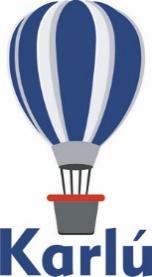 Día 1 Llegada a Isla Hamilton ¡La isla habitada más grande de los Whitsundays! A su llegada a Isla Hamilton, su chofer de habla inglesa lo recibirá para su traslado compartido a su hotel.Una vez que haya llegado al hotel y, si el tiempo lo permite, pase la tarde explorando la Isla. Nadar en Catseye Beach; o tome un catamarán, padel o windsurf para navegar en el agua; o ver una de las impresionantes puestas de sol de la Isla, mientras disfruta de un cóctel (por su propia cuenta) en Hill top bar en One Tree Hill o en el Hamilton Island Yacht Club. Día 2 Isla Hamilton/Explore el Reef Después de su desayuno, diríjase al Hamilton Island Marina, donde abordará su embarcación Explore Hamilton Island para su viaje a Bait Reef, el sistema externo de la Gran Barrera de Coral más cercano a Hamilton Island. Visite dos lugares de buceo dentro de Bait Reef, pasando un mínimo de 3.5 horas en el lugar, donde disfruta pasar tiempo haciendo snorkel en parte del arrecife de coral más grande del mundo y una de las siete maravillas naturales del mundo. Incluido en su crucero es el té de la mañana y la tarde, almuerzo, todo el equipo de snorkel y alquiler de su traje de wetsuit / stinger. Día 3 Hamilton Island       Día libre  Después de su desayuno, su día es libre para explorar de forma independiente, relajarse y disfrutar del calor tropical junto a la piscina del hotel, o hacer un recorrido opcional de un día. Actividad opcional, no incluida en el costo del paquete: Explore Hamilton Island: crucero con cena al atardecer Maravíllate con la puesta de sol de Whitsundays durante un crucero tranquilo por una bahía apartada. Mientras esté fondeado, disfrutará de las creaciones culinarias de la cocina gourmet: una cena de tres platos. Disfrute de una copa mientras experimenta la magia de los Whitsundays desde el barco.Día 4 Salida de la isla de Hamilton Después de su desayuno, su chofer de habla inglesa lo recibirá para su traslado compartido al aeropuerto para su próximo vuelo.Costo por persona en dólares americanosHoteles previstos Incluye: 3 noches en hotel de selección con desayuno completo Traslados compartidos en Hamilton Island - Inglés Explore Hamilton Island - Día completo de snorkel en la Gran Barrera de Coral, incluido el almuerzo - Inglés Impuesto sobre bienes y servicios del gobierno del 10% (GST) No incluye:Vuelos internacionalesAlimentos y bebidas no especificadosPropinasTramite visaNotas:Para reservaciones, se requiere copia del pasaporte con vigencia mínima de 6 meses después de su regreso.Los documentos como pasaporte, visas, vacunas, pruebas PCR, antígenos o cualquier otro requisito que solicite el país visitado, son responsabilidad del pasajero.Su itinerario puede estar sujeto a cambio por las reglamentaciones y políticas de cada país por las afectaciones del COVID, favor de reconfirmar su viaje antes de la fecha de salida.Tarifa aplica para pago con transferencia bancaria o chequePagos con tarjeta de crédito visa o mc aplica cargo bancario de 3.5%El tipo de cambio se aplica el día que se realiza el pago (consultar)NO aplica reembolso por servicios NO utilizadosLas cotizaciones están sujetas a cambio al momento de confirmar los servicios por escrito.Fecha de salidaCategoría StandardIndividualDobleTriple01/09/21 – 21/12/211,253.00745.00N/A22/12/21 – 09/01/221,625.00930.00N/A10/01/22 – 31/03/22 1.253.00745.00N/ACategoría SuperiorIndividualDobleTriple01/09/21 – 21/12/211,246.00741.00617.0022/12/21 – 09/01/221,620.00928.00741.0010/01/22 – 31/03/22 1,246.00741.00617.00Categoría De LuxeIndividualDobleTriple01/09/21 – 21/12/211,981.001,108.00N/A22/12/21 – 09/01/222,401.001,319.00N/A10/01/22 – 31/03/22 1,981.001,108.00N/AStandardPalm Bungalow (Palm Bungalow) SuperiorReef View Hotel (Habitación Coral Sea View) DeluxeBeach Club (Habitación Beach Club)